PODNOSITELJ:(ime i prezime/naziv, adresa)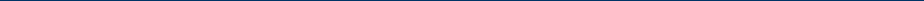 TIJELO JAVNE VLASTI:(naziv i sjedište tijela javne vlasti)ZAHTJEVza ostvarivanje prava na pristup informacijiTemeljem čl. 18. st. 1. Zakona o pravu na pristup informacijama (NN 25/13 i 85/15) podnosim zahtjev za ostvarivanje prava na pristup informaciji, te zahtijevam da mi se dostavi slijedeća informacija:(navesti podatke koji su važni za prepoznavanje tražene informacije)Traženi način dobivanja informacije (označiti):Neposredno pružanje informacije (usmenim putem)Uvid u dokumente i pravljenje preslika dokumenata koji sadrže traženu informacijuDostavljanje preslika dokumenata koji sadrži traženu informacijuDostavljanje informacije u elektronskom obliku na mail:  	Ostalo:(navesti)Napomena:Sukladno članku 17. Zakona o pravu na pristup informacijama, korisnik prava na informacijumože u zahtjevu za pristup informaciji naznačiti prikladan način dobivanja informacije, a akone naznači, informacija će se dostaviti na način na koji je podnesen zahtjev.Tijelo javne vlasti ima pravo na naknadu stvarnih materijalnih troškova od podnositelja zahtjeva u svezi s pružanjem i dostavom tražene informacijePotpis podnositelja: